17/ENG02/091Adoki Tamunosiki Computer science A non-singular matrix is one which has an inverse version of itself:e.g. if you have a matrix called X, then it X^-1 existsA singular matrix is simply one which an inverse version of itself does not exist:e.g. For matrix Y: Y^1 does not exist.The determinant of newton's method i.e. newton's method= 6(3) – 5(2) = 18 - 10 = 8 ≠ 0, so it is a non-singular matrix.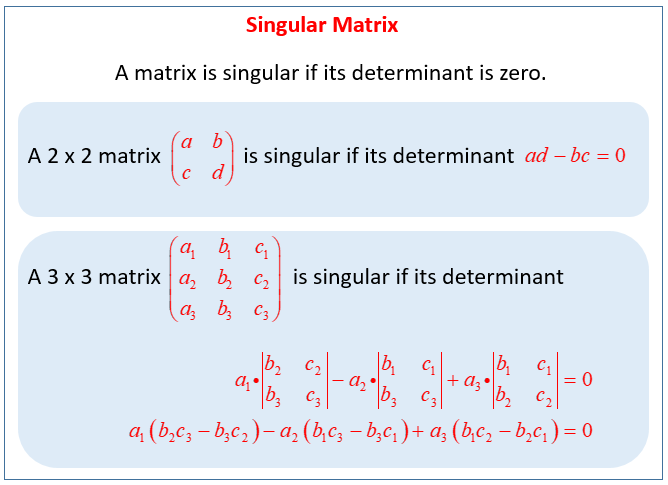 